
Official Publication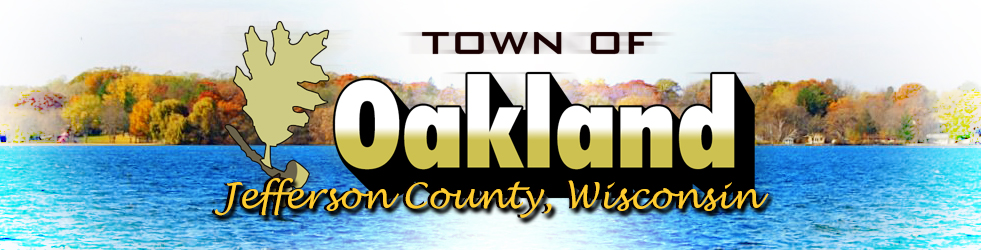 Town of OaklandN4450 County Road A
Public Works BuildingTuesday April 20, 2021Immediately following the Annual meeting
Call the Town Board meeting to orderVerification of noticePublic Comment Approval of Minutes from March 16, 2021 Town Board MeetingPolice Chief’s ReportDiscussion and possible action to appoint Christopher P Schiera to a seasonal appointment as a Lake Patrol Officer with the Oakland Police DepartmentClerk/Treasurer’s reportApril 6, Election Discussion and possible action on a request from Paul Stokes to suspend the slow/no wake order on Lake Ripley prior to 11am on May 22, 2021.Discussion and possible action on a request to donate $500 to the Union Cemetery Association Discussion and possible action on a request to donate $1200 to the North Oakland Cemetery AssociationCorrespondenceCourt DocketsJefferson County Comprehensive Plan and Farmland Preservation Plan UpdatesApproval of DisbursementsAnnouncementsNext meeting dates:  April 27 (special Board to award road bids) and May 18 (regular board)AdjournmentPosted April 13, 2021, at Hering’s Lake Ripley Inn, the Oakland Town Hall, the Cambridge Post Office & on the town’s website (www.oaklandtown.com).  Also emailed to the Jefferson Daily Union for publication.Chris M Astrella, WCPCClerk/Treasurer